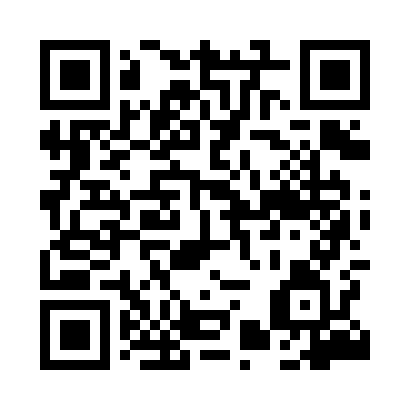 Prayer times for Retkow, PolandWed 1 May 2024 - Fri 31 May 2024High Latitude Method: Angle Based RulePrayer Calculation Method: Muslim World LeagueAsar Calculation Method: HanafiPrayer times provided by https://www.salahtimes.comDateDayFajrSunriseDhuhrAsrMaghribIsha1Wed2:275:0312:315:398:0010:242Thu2:235:0112:315:408:0210:283Fri2:194:5912:315:418:0410:314Sat2:174:5712:315:428:0510:355Sun2:174:5512:315:438:0710:376Mon2:164:5312:315:448:0910:377Tue2:154:5112:305:458:1010:388Wed2:144:5012:305:468:1210:399Thu2:144:4812:305:478:1410:3910Fri2:134:4612:305:488:1510:4011Sat2:124:4512:305:498:1710:4112Sun2:124:4312:305:508:1910:4113Mon2:114:4112:305:518:2010:4214Tue2:104:4012:305:528:2210:4315Wed2:104:3812:305:538:2310:4316Thu2:094:3712:305:548:2510:4417Fri2:094:3512:305:558:2610:4518Sat2:084:3412:305:558:2810:4619Sun2:074:3212:305:568:2910:4620Mon2:074:3112:315:578:3110:4721Tue2:064:3012:315:588:3210:4722Wed2:064:2812:315:598:3410:4823Thu2:064:2712:316:008:3510:4924Fri2:054:2612:316:018:3610:4925Sat2:054:2512:316:018:3810:5026Sun2:044:2412:316:028:3910:5127Mon2:044:2312:316:038:4010:5128Tue2:044:2212:316:048:4210:5229Wed2:034:2112:316:048:4310:5330Thu2:034:2012:326:058:4410:5331Fri2:034:1912:326:068:4510:54